Challenge Sheet – Thursday 4th February 2021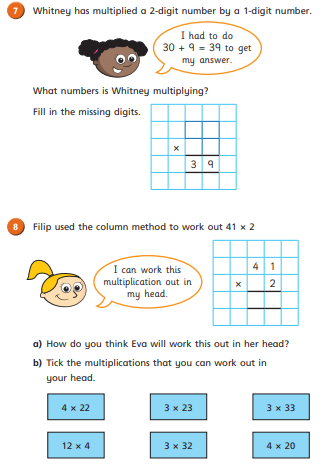 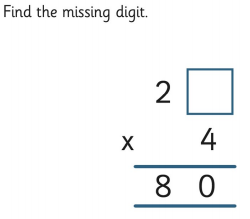 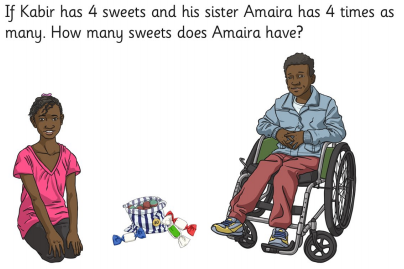 